Reunión con prepaz  y unidad de Convivencia Ciudadana para realización de actividades con jóvenes y mujeres del municipio der Santa Rosa de Limas. 04 de abril 2019. 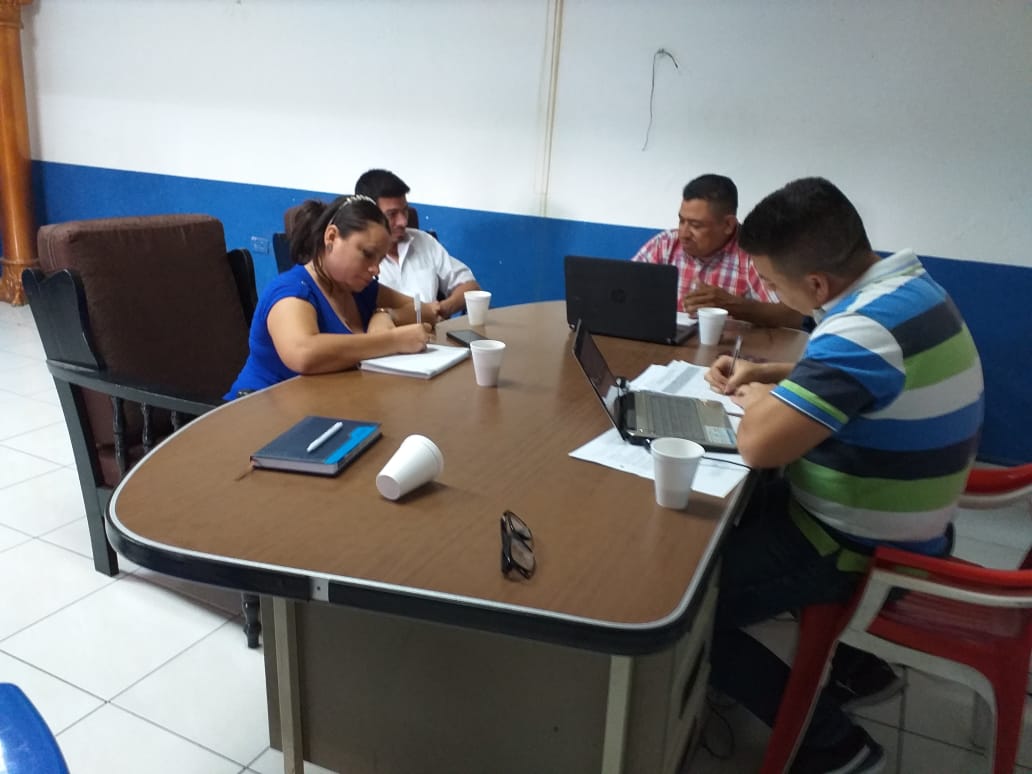 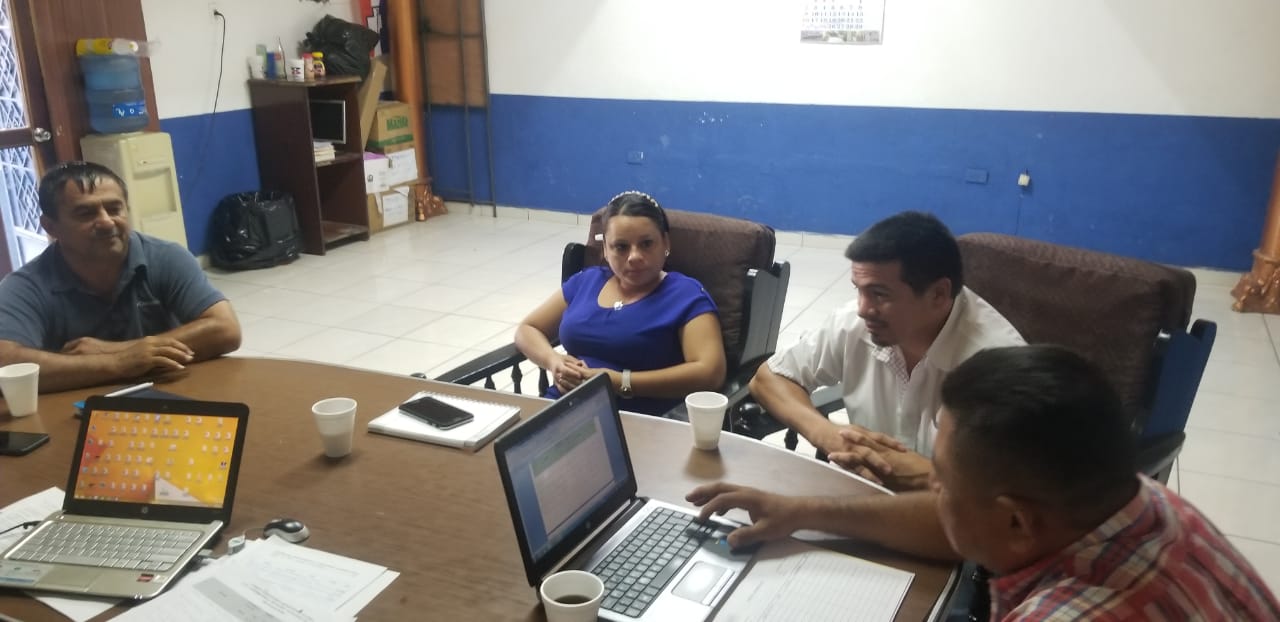 